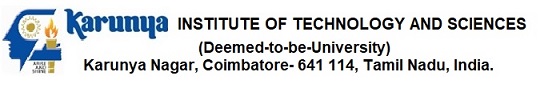 	M.Phil VIVA-VOCE EXAMINATIONName of the Candidate	:					Reg. No.:	Title of the thesis		: Date and Time		:					Venue	   :Signature:Supervisor	Joint-Supervisor	External Member		Chairman																									Sl.No.Name and DesignationAddressSignature